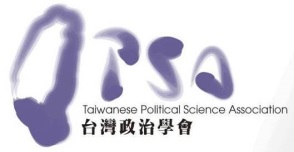 2017年台灣政治學會年會「民主成長與民主赤字：台灣解嚴三十年的省思」最佳論文獎申請表申請獎項類別論文題目申請人資料申請人資料（申請人資料欄位可隨作者的數量而增加）□政治理論年度最佳論文獎□國際關係年度最佳論文獎□公共行政年度最佳論文獎□黃紀教授研究方法年度最佳論文獎申請人姓名：出生日期：國籍：身份證或居留證：任職單位：職稱：通訊地址：通訊地址：聯絡電話：聯絡電話：電子郵件：電子郵件：申請人姓名：出生日期：國籍：身份證或居留證：任職單位：職稱：通訊地址：通訊地址：聯絡電話：聯絡電話：電子郵件：電子郵件：